Job description  Event Promotion  Job description Work together with your teacher to design, develop, and implement a promotion plan. Put the promotion plan in place such as, develop a flyer/poster or other advertising materials for the event. Selection criteria  Essential skills and knowledge Good interpersonal and teamwork skills: You can work with people .Organisational and time management skills: You are organised and get things done on time.Good written and oral communication skills: You are good at talking to others.Desirable skills and knowledge Artistic ability: You are good at art. Previous experience with promotion: You’ve done this sort of thing before.Address the selection criteria: Event Promotion  Step 1. Think about the job Read the job description. Read the selection criteria. Job description Work with your teacher to design, develop and implement a promotion plan. Implement the promotion plan such as, develop a flyer/poster or other advertising materials for the event. Selection criteria 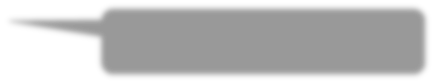 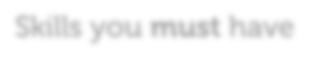 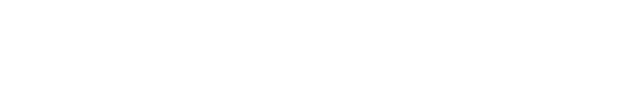 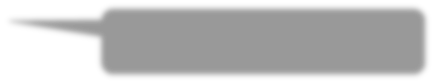 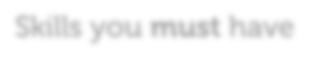 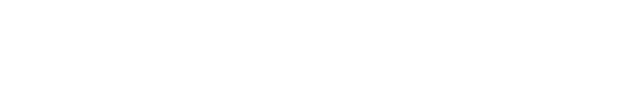 Essential skills and knowledge  Good interpersonal and teamwork skills. Organisational and time management skills. Good written and oral communication skills.  Desirable skills and knowledge 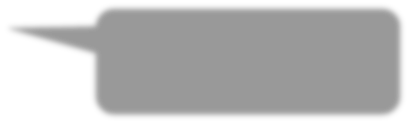 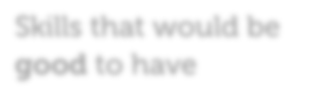 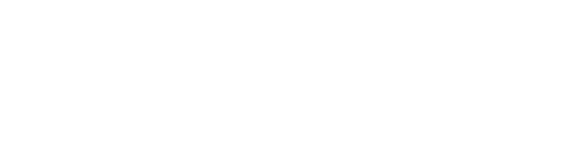 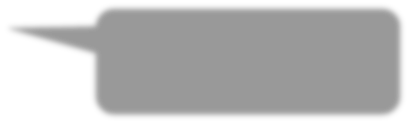 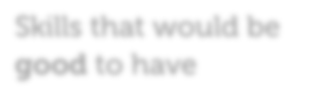 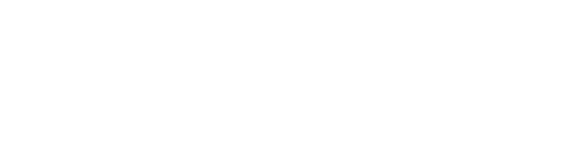 Artistic ability. 	good Previous experience with promotion. Read the selection criteria again  Tick those skills that you have. Step 2. Address the selection criteria Look at this example: Now write how you meet the selection criteria on a separate sheet of paper. Write about each skill and knowledge listed in the selection criteria. Use headings. Write a sentence that says the skill that you have.  Write a sentence about when you have used this skill.  Step 3. Write a covering letter Read this example: Dear Mr Smith, My name is Julie Harding and I would like to apply for the role in Event Promotion.  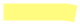 I have written how I meet the selection criteria and include my resume.  I would really like to be considered for this role because I am good at drawing. Your sincerely, Jule Harding Now write your covering letter on a separate sheet of paper. Write about: Who you are. What job you are applying for. What documents you are giving them. A sentence about why you will be good at the job. Step 4.  Make your job application Put these 3 documents together: 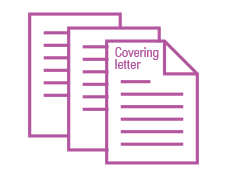 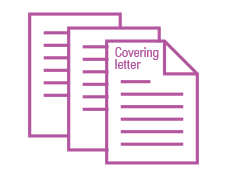 Covering letter that you have written. Your address to the selection criteria document. Your resume. Give your application to your teacher. My work plan Make the promotion plan with  ________________________ (name of teacher or peer) Event:  	 Role:  	 Tasks: __________________________________________________________________________________  __________________________________________________________________________________  __________________________________________________________________________________  __________________________________________________________________________________    __________________________________________________________________________________  People who can help me __________________________________________________________________________________  __________________________________________________________________________________  __________________________________________________________________________________  